Информация об обращениях гражданпо вопросам коррупционной направленности в образовательных учреждениях за период с 01 октября по 31 декабря 2019 годаЗа четвертый квартал 2019 года (с 01 октября по 31 декабря 2019 года) в Департамент надзора и контроля в сфере образования Министерства образования и науки Республики Татарстан (далее – Департамент) поступило 211 обращений граждан. Из них 32 обращения коррупционной направленности, что составляет 15% от общего числа обращений.Основные темы обращений граждан:Нарушение законодательства – 54; Разъяснение законодательства – 46; Отказ в приеме в образовательную организацию – 2;Очередность в дошкольные образовательные учреждения – 16;Конфликтные ситуации между участниками образовательных отношений –13;Сбор денежных средств – 20;Качество образования –3; Выдача документов –1;Злоупотребление должностным положением руководителем, педагогом – 28; 10.Невозможно определить существо обращения -2;11.Иное – 26.          Департаментом было принято решение о направлении в адрес СОШ № 114 предостережения о недопустимости нарушения обязательных требований. Копия предостережения была направлена учредителю СОШ № 114 –Управлению образования Исполнительного комитете муниципального образования г. Казани с целью контроля за его исполнением. Ситуация, сложившаяся в СОШ № 114, находится на контроле у Департамента.Помимо вышеуказанного обращения 04.10.2019 от Е.В. Матвеевой поступило несколько обращений по следующим вопросам:- По вопросу сбора денежных средств на охрану в МАДОУ «Детский сад № 363 комбинированного вида» Приволжского района г. Казани и МАДОУ «Детский сад № 379 комбинированного вида с воспитанием и обучением на татарском языке» Приволжского района г. Казани. Департаментом был направлен запрос о предоставлении необходимой информации в Управление образования Исполнительного комитета г. Казани.Заявителю был дан ответ, в котором Департамент разъяснил, что действующее законодательство не исключает возможности использования денежных средств родителей для нужд образовательных учреждений. Указанные отношения урегулированы нормами Гражданского кодекса Российской Федерации, Федерального закона от 11 августа 1995 года № 135 – ФЗ «О благотворительной деятельности и волонтерстве». Образовательное учреждение имеет право привлекать средства родителей для материально- технического обеспечения. Обязательным условием при оказании благотворительной помощи является принцип добровольности.Законными представителями воспитанников вышеуказанных дошкольных образовательных организаций услуги охраны оплачиваются на добровольной основе с заключением договоров поручения.- По вопросу сбора денежных средств на охрану и организацию питания в группах для детей с аллергопатологией в МАДОУ «Детский сад № 157 комбинированного вида» Приволжского района г. Казани (далее – Детский сад № 157)Департаментом был направлен запрос о предоставлении необходимой информации в Управление образования Исполнительного комитета г. Казани.В ходе рассмотрения обращения установлено, что охрана в Детском саду № 157 осуществляется ООО ЧОП «Максимум». Решение об организации охраны в учреждении принято родителями на общем родительском собрании. Оплата ООО ЧОП «Максимум» осуществляется за счет добровольных родительских взносов.По вопросу организации питания в группах с аллергопатологией заявителю разъяснено следующее: согласно представленной Управлением образования Исполнительного комитета г. Казани информации, на 2019 год размер родительской платы за присмотр и уход за ребенком в муниципальных образовательных учреждениях, реализующих образовательную программу дошкольного образования, утвержден постановлением Исполнительного комитета г. Казани от 27.12.2018 № 6541. Родительская плата за присмотр и уход за ребенком в группах для детей с аллергопатологическим заболеванием составляет 4034 руб. в месяц, в том числе 873 руб. – стоимость продуктов питания.По итогам рассмотрения обращений заведующим дошкольных образовательных учреждений Приволжского района г. Казани строго указано на недопустимость нарушения принципа добровольности при привлечении внебюджетных средств в дошкольном образовательном учреждении.          В целях исключения сбора денежных средств в наличной форме Министерством образования и науки Республики Татарстан разработан алгоритм действий при оказании благотворительной помощи. В муниципальные образования республики направлены информационные письма от 02.10.2014 № 18992/14  «О запрете сбора денежных средств и привлечении материальных ресурсов», от 20.11.2014 № 21873/14 «О порядке использования финансовых средств образовательными организациями», от 08.09.2015 № исх-1623/15 «О рекомендациях по привлечению внебюджетных средств, организации выездов на культурно- массовые мероприятия, организации туристических поездок, в образовательных организациях», рекомендованные для использования в работе образовательных организаций.Действующее законодательство не исключает возможности использования денежных средств родителей для нужд общеобразовательных учреждений. Указанные отношения урегулированы нормами Гражданского кодекса Российской Федерации, Федерального закона от 11 августа 1995 года № 135–ФЗ «О благотворительной деятельности и волонтерстве». Образовательное учреждение имеет право привлекать средства родителей для материально-технического обеспечения. Обязательным условием при оказании благотворительной помощи является принцип добровольности. Не допускается принуждение родителей (законных представителей) к сбору денежных средств со стороны работников образовательной организации, коллегиальных органов управления образовательной организацией, в том числе комитетов родителей (законных представителей), попечительских и других советов при организации благотворительной деятельности.Заявитель уведомлен о том, что в адрес СОШ № 60 направлено предостережение о недопустимости нарушения обязательных требований, его копия направлена в Управление образования Исполнительного комитета муниципального образования г. Казани.          Согласно информации, предоставленной МКУ «Управление образования Исполнительного комитета муниципального образования г. Казани» муниципальные дошкольные образовательные учреждения г. Казани предоставляют дополнительные платные услуги на основании лицензии на осуществление образовательной деятельности в целях наиболее полного удовлетворения образовательных потребностей воспитанников детского сада и их родителей (законных представителей).Платные услуги в детском саду оказываются только с согласия их получателя. Отказ получателя от предоставления платных образовательных услуг не может наносить ущерб или ухудшить качество предоставления основных образовательных услуг, которые предоставляются бесплатно.Установлено, что Детский сад № 402 ведет образовательную деятельность по основной образовательной программе, разработанной на основе примерной общеобразовательной программы «От рождения до школы» Н.Е. Вераксы. Кружок «Развивалочка» проводится по программе Л.Г. Петерсон «Школа 2100» и авторской педагогической технологии по обучению дошкольников элементом грамоты под редакцией Е.В.Колесниковой. Содержание данной дополнительной программы не входит в основную программу детского сада.Заявителю разъяснено, что система дополнительных платных образовательных услуг в Детском саду № 402 представлена в виде кружков различной направленности для детей дошкольного возраста. Прейскурант цен утвержден учредителем Детского сада № 402 – МКУ «Управление образования Исполнительного комитета муниципального образования г. Казани». Выбор кружков производится только на добровольной основе с учетом пожеланий родителей. Указанные отношения урегулированы нормами Гражданского кодекса Российской Федерации, Федерального закона от 11 августа 1995 года № 135 – ФЗ «О благотворительной деятельности и волонтерстве». Образовательное учреждение имеет право привлекать средства родителей для материально-технического обеспечения. Обязательным условием при оказании благотворительной помощи является принцип добровольности. По итогам проверки заведующей Детским садом № 402 Э.М. Садыковой поручено усилить разъяснительную работу с родителями воспитанников по вопросам организации дополнительных образовательных услуг.          Департаментом было изучено расписание уроков обучающихся 1-х классов Гимназии № 10. Установлено, что расписание уроков обучающихся 1-х классов Гимназии № 10 соответствует требованиям законодательства.Заявителю разъяснено, что внеурочная деятельность является неотъемлемой и обязательной частью основной общеобразовательной программы. Внеурочная деятельность организуется на добровольной основе в соответствии с выбором участников образовательных отношений. Максимально допустимый недельный объем нагрузки внеурочной деятельности для обучающихся 1-х классов установлен пунктом 10.5 СанПиН 2.4.2.2821-10 и составляет не более 10 академических часов в неделю.Данное обращение было перенаправлено по подведомственности в Управление образования г.Казани с просьбой разобраться в сложившейся ситуации.Департамент перенаправил данное обращение по подведомственности в Управление образования и по делам молодежи Исполнительного комитета г.Набережные Челны.            В целях исключения сбора денежных средств в наличной форме Министерством образования и науки РТ разработан алгоритм действий при оказании благотворительной помощи. В муниципальные образования республики направлены информационные письма от 02.10.2014 № 18992/14  «О запрете сбора денежных средств и привлечении материальных ресурсов», от 20.11.2014 № 21873/14 «О порядке использования финансовых средств образовательными организациями», от 08.09.2015 № исх-1623/15 «О рекомендациях по привлечению внебюджетных средств, организации выездов на культурно- массовые мероприятия, организации туристических поездок, в образовательных организациях», рекомендованные для использования в работе образовательных организаций.Действующее законодательство не исключает возможности использования денежных средств родителей для нужд общеобразовательных учреждений. Указанные отношения урегулированы нормами Гражданского кодекса Российской Федерации, Федерального закона от 11 августа 1995 года № 135 – ФЗ «О благотворительной деятельности и волонтерстве». Образовательное учреждение имеет право привлекать средства родителей для материально-технического обеспечения. Обязательным условием при оказании благотворительной помощи является принцип добровольности. Не допускается принуждение родителей (законных представителей) к сбору денежных средств со стороны работников образовательной организации, коллегиальных органов управления образовательной организацией, в том числе комитетов родителей (законных представителей), попечительских и других советов при организации благотворительной деятельности.В связи с поступившим обращением Департаментом направлено предостережение о недопустимости нарушения обязательных требований Детскому саду № 40. Информация доведена до сведения МУ «Управение образования исполнительного комитета Альметьевского муниципального района» Республики Татарстан.          Департамент рассмотрев обращение, сообщил заявителю, что дополнений к ранее направленному ответу на обращение Матвеевой Е.В. от 08.10.2019 не имеется.             Рассмотрев обращение, Департамент сообщил заявителю, что согласно представленной информации директора СОШ № 39 Г.А. Назиповой, проведено совещание с классными руководителями 9-х классов и педагогическими работниками, обучающими в данных классах. Повторно изучено письмо Министерства образования и науки  Республики Татарстан от 14.02.2014 № 2118/14 «О принятии и применении Кодекса этики педагогических работников». Разъяснено, что в соответствии со статьей 48 Федерального закона от 29.12.2012 № 273 –ФЗ «Об образовании в Российской Федерации» (далее - ФЗ) педагогическим работникам следует проявлять корректность, выдержку, такт и внимательность в обращении с участниками образовательных отношений, уважать честь и достоинство, быть доступными для общения, открытыми и доброжелательными.В целях исключения сбора денежных средств в наличной форме Министерством образования и науки РТ разработан алгоритм действий при оказании благотворительной помощи. В муниципальные образования республики направлены информационные письма от 02.10.2014 № 18992/14  «О запрете сбора денежных средств и привлечении материальных ресурсов», от 20.11.2014 № 21873/14 «О порядке использования финансовых средств образовательными организациями», от 08.09.2015 № исх-1623/15 «О рекомендациях по привлечению внебюджетных средств, организации выездов на культурно- массовые мероприятия, организации туристических поездок, в образовательных организациях», рекомендованные для использования в работе образовательных организаций.Действующее законодательство не исключает возможности использования денежных средств родителей для нужд общеобразовательных учреждений. Указанные отношения урегулированы нормами Гражданского кодекса Российской Федерации, Федерального закона от 11 августа 1995 года № 135 – ФЗ «О благотворительной деятельности и волонтерстве». Образовательное учреждение имеет право привлекать средства родителей для материально- технического обеспечения. Обязательным условием при оказании благотворительной помощи является принцип добровольности. Не допускается принуждение родителей (законных представителей) к сбору денежных средств со стороны работников образовательной организации, коллегиальных органов управления образовательной организацией, в том числе комитетов родителей (законных представителей), попечительских и других советов при организации благотворительной деятельности.Согласно пояснениям директора СОШ № 39 Г.А. Назиповой вопросы о недопустимости сбора денежных средств и формы оказания благотворительной помощи будут рассмотрены на родительских собраниях.Заявителю разъяснено, что вопрос реализации образовательных программ с применением электронного обучения и дистанционных образовательных технологий регламентирован статьей 16 ФЗ. Кроме того, дано пояснение, что в соответствии с п.2 ч.1 ст. 17 ФЗ в РФ образование может быть получено вне организаций, осуществляющих образовательную деятельность (в форме семейного образования, самообразования).           В целях исключения сбора денежных средств в наличной форме Министерством образования и науки РТ разработан алгоритм действий при оказании благотворительной помощи. В муниципальные образования республики направлены информационные письма от 02.10.2014 № 18992/14  «О запрете сбора денежных средств и привлечении материальных ресурсов», от 20.11.2014 № 21873/14 «О порядке использования финансовых средств образовательными организациями», от 08.09.2015 № исх-1623/15 «О рекомендациях по привлечению внебюджетных средств, организации выездов на культурно- массовые мероприятия, организации туристических поездок, в образовательных организациях», рекомендованные для использования в работе образовательных организаций.Департамент пояснил заявителю, что действующее законодательство не исключает возможности использования денежных средств родителей для нужд общеобразовательных учреждений. Указанные отношения урегулированы нормами Гражданского кодекса Российской Федерации, Федерального закона от 11 августа 1995 года № 135 – ФЗ «О благотворительной деятельности и волонтерстве». Образовательное учреждение имеет право привлекать средства родителей для материально- технического обеспечения. Обязательным условием при оказании благотворительной помощи является принцип добровольности. Не допускается принуждение родителей (законных представителей) к сбору денежных средств со стороны работников образовательной организации, коллегиальных органов управления образовательной организацией, в том числе комитетов родителей (законных представителей), попечительских и других советов при организации благотворительной деятельности.По итогам рассмотрения обращения Департаментом в Управление образования Исполнительного комитета г. Казани и МАДОУ «Детский сад № 415 с татарским языком воспитания и обучения» Советского района г. Казани направлено предостережение о недопустимости нарушения обязательных требований.Данное обращение было перенаправлено по подведомственности в Управление образования г.Казани с просьбой разобраться в сложившейся ситуации.             Заявителю осуществлен телефонный звонок в целях выяснения образовательной организации. Заявитель пояснил, что не намерен озвучивать наименование образовательной организации. В ответ на обращение хочет получить исключительно разъяснение по законодательству.Департаментом было направлено на электронный адрес заявителя письменное разъяснение по вышеуказанному вопросу.Данное обращение было перенаправлено по подведомственности в Управление образования г.Казани с просьбой разобраться в сложившейся ситуации.Департамент, рассмотрев обращение, направил в  Управление образования Исполнительного комитета г. Казани запрос о предоставлении информации.Согласно представленной информации, в ходе рассмотрения обращения проверены протоколы родительских собраний, проведена беседа с директором Гимназии № 180, заведующей столовой, членами администрации, классными руководителями и родителями. Установлено, что во время проведения родительских собраний вопрос по сбору денег не рассматривался. В начале учебного года на производственном совещании все классные руководители были предупреждены о запрете принудительного сбора финансовых средств с родителей, также повторно проведено собрание трудового коллектива о недопущении сбора с родителей денежных средств.Факты, указанные в обращении, не нашли подтверждения. Деятельность Гимназии № 180 взята на контроль Управлением образования Исполнительного комитета муниципального образования г. Казани.по вопросу нарушения законодательства и сбора денежных средств в МАОУ «Средняя общеобразовательная школа № 39 с углубленным изучением английского языка» Вахитовского района г. Казани (далее - СОШ № 39).Обращение рассмотрено во взаимодействии с прокуратурой Вахитовского района г. Казани. Проведена беседа с администрацией и учителями предметниками о недопустимости нарушения действующего законодательства. Заместителю директора по учебной работе рекомендовано усилить контроль за своевременностью заполнения электронных журналов, возложить на классных руководителей контроль ведения дневников обучающимися на бумажном носителе. Администрации СОШ № 39 указано на недопустимость принуждения к покупке учебников родителями (законными представителями) обучающихся.По вопросу сбора денежных средств сотрудниками Департамента совместно с прокуратурой Вахитовского района г.Казани ведется дополнительная проверка.            Сотрудниками Департамента был осуществлен выход в учреждение. С администрацией была проведена профилактическая беседа по вопросу соблюдения норм профессиональной этики педагогическими работниками. Факт сбора денежных средств не подтвердился.          Департамент перенаправил обращение для принятия мер прокурорского реагирования в Прокуратуру Советского района г. Казани.Департамент перенаправил обращение для принятия мер прокурорского реагирования в Прокуратуру Советского района г. Казани.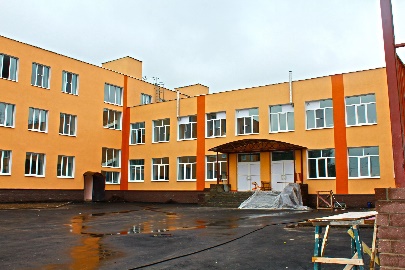 01.10.2019 поступило обращение Г.Когай по вопросу отсутствия на сайте дошкольного образовательного учреждения плана финансово-хозяйственной деятельности. Департамент перенаправил данное обращение по подведомственности - в  МУ   «Управление образования  исполнительного комитета Альметьевского муниципального района Республики Татарстан».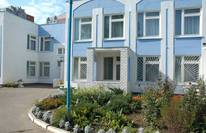 04.10.2019 поступило обращение Е.В. Матвеевой по вопросу принуждения администрацией МБОУ «Средняя общеобразовательная школа № 114» (далее – СОШ №114) к покупке учебников по предмету «Математика».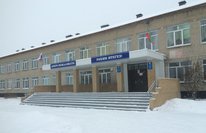 01.10.2019 и 07.10.2019  в Департамент поступили обращения от Шакировой Р.А. с жалобами на поборы в МБОУ «Средняя общеобразовательная школа № 60» Авиастроительного района г. Казани (далее –СОШ № 60).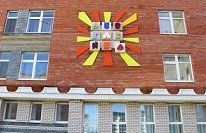 03.10.2019 поступило обращение Кирилловой О.А по вопросу оказания платных образовательных услуг  МАДОУ «Детский сад № 402 комбинированного вида» Советского района г.Казани (далее - Детский сад № 402).08.10.2019 поступило обращение от Матвеевой Е.В. о нарушениях законодательства об образовании в МБОУ «Гимназия № 10 Зеленодольского муниципального района Республики Татарстан» (далее - Гимназия № 10).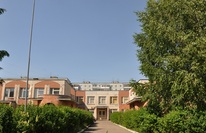 09.10.2019 поступило обращение от Смирновой Р.Р. по вопросу сбора денежных средств, оставления ребенка без прописей и давления на ребенка администрацией МБОУ «Лицей № 35 – образовательный центр «Галактика»» Приволжского района г.Казани.11.10.2019 поступило обращение от Галимарданова Н. по вопросу нарушения санитарных норм и сбора денежных средств на дополнительные платные кружки в МАОУ «Гимназия № 77» г. Набережные Челны.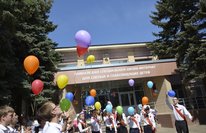 17.10.2019 поступило обращение от Гамировой А. по вопросу сбора денежных средств с родителей (законных представителей) воспитанников МБДОУ «Детский сад комбинированного вида № 40 «Гуси-лебеди» г. Альметьевска» (Далее - Детский сад № 40) на приобретение ковров, игрушек, столов, стульев и т.д.22.10.2019 в Департамент поступило обращение от Матвеевой Е.В. о нарушениях законодательства об образовании в МБОУ «Гимназия № 10 Зеленодольского муниципального района Республики Татарстан» (далее- Гимназия № 10).25.10.2019 поступило два обращения из Министерства просвещения РФ от Сайковой С.Е. по вопросу некорректного поведения по отношению к детям, возможности реализации образовательных программ с применением электронного обучения, вопросу поборов в МАОУ «Средняя общеобразовательная школа № 39 с углубленным изучением английского языка» Вахитовского района г. Казани (далее - СОШ № 39) .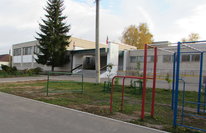 05.11.2019 поступило обращение от Галиевой А.Ф. по вопросу устройства ребенка в детский сад.Данное обращение было перенаправлено по подведомственности в Управление образования г.Казани с просьбой разобраться в сложившейся ситуации.11.11.2019 поступило обращение от  Ершовой А.Р. во вопросу сбора денежных средств с родителей (законных представителей) воспитанников МАДОУ «Детский сад № 415 с татарским языком воспитания и обучения» Советского района г.Казани на хозяйственные товары, бытовую химию, подарки, тетради и приобретение чашек.11.11.2019 поступило обращение от Низамовой В.Р. по вопросу организации выпускного вечера в МАОУ «Лицей № 131» Вахитовского района г. Казани, направленное в интернет- приемную официального портала правительства Республики Татарстан.Данное обращение было перенаправлено по подведомственности в Управление образования г.Казани с просьбой разобраться в сложившейся ситуации.12.11.2019 поступило обращение от Зайнутдиновой М.М. по вопросу умышленного некорректного начисления заработной платы, а также по вопросу качества питания в детском саду № 186 Советского района г. Казани .Данное обращение было перенаправлено по подведомственности в Управление образования г.Казани с просьбой разобраться в сложившейся ситуации.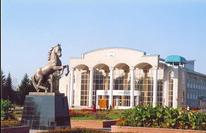 13.11.2019 поступило обращение от Мининой Н. по вопросу сбора денежных средств на организацию утренника с присутствием артистов в МАДОУ «Детский сад № 314 комбинированного вида» Московского района г.Казани.13.11.2019 поступило обращение от Шишко А. по вопросу требования образовательной организацией прохождения преподавателями курсов повышения квалификации за свой счет.13.11.2019 поступило анонимное обращение по вопросу сбора денежный средств на ремонт и намеренное изменение условий нахождения (смена учебной аудитории) в МАОУ «Средняя общеобразовательная школа № 18 с углубленным изучением английского языка» Вахитовского района г.Казани.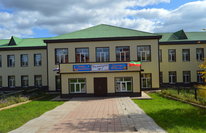 15.11.2019 поступило обращение из прокуратуры Советского района г.Казани по нарушениям законодательства в МБОУ «Многопрофильная полилингвальная гимназия № 180» (далее - Гимназия №180).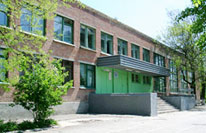 11.12.2019 поступило обращение из Министерства Просвещения РФ (а также 12.12.2019 поступило аналогичное обращение из Федеральной службы по надзору в сфере образования и науки) от Исмагиловой А.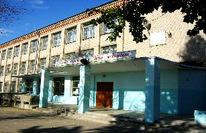 12.12.2019 поступило обращение от Казаковой С.В. с жалобой на педагога ГБОУ «Казанская кадетская школа –интернат им. Героя Советского Союза Б.К. Кузнецова» Е.С. Мартынову, о нехватке учебников и другим вопросам, касающимся сбора денежных средств.19.12.2019 поступило обращение от Хаковой Э.И. по вопросу сбора денежных средств на хозяйственные нужды в МАДОУ «Детский сад № 174 комбинированного вида» Московского района г. Казани. Обращение находится на рассмотрении в Департаменте.24.12.2019 поступило  обращение от Курочкиной-Новиковой по вопросу нарушения прав несовершеннолетнего и сбора денежных средств в МБОУ «Средняя общеобразовательная школа № 101 имени П.А. Полушкина –Центр образования» Советского района г. Казани.26.12.2019 поступило обращение от Папки О.М. по поводу нарушения законодательства в МБДОУ «Детский сад общеразвивающего вида № 21 «Гвоздика» г.Альметьевска». Обращение находится на рассмотрении в Департаменте.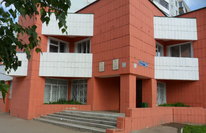 27.12.2019 поступило обращение от Зубатовой Л.А. по вопросу сбора денежных средств в МБДОУ «Детский сад № 3 комбинированного вида с татарским языком воспитания и обучения» и нарушениям прав несовершеннолетнего.